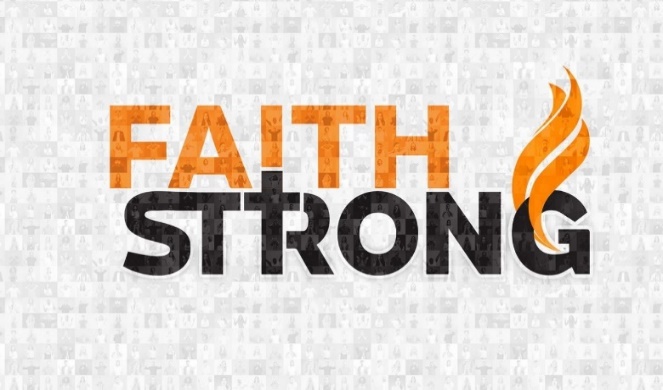 Believe! Mark 5:25-34A.	See ItShe Saw the Possibility of a MiracleHer life had been filled with HopelessnessSee it in the Supernatural; Grab Hold of your MiracleIf you are Not believing God for anything, there is a 100% chance you will get NothingB.	Speak ItShe Said to herself; it is the Language of faithThere is Power in your WordsDon’t speak words of Discouragement and DefeatSpeak words of Faith; declare His WordC.	Do ItIt’s not enough to See and Speak it; you must put your Faith into ActionSeeing and Speaking are Not Enough; we must Step OutD.	Trust in JesusWithout Jesus, Seeing and Speaking and Doing are InsufficientThe woman’s faith was not in Faith; Her faith was in JesusE.	Quick TakeawaysFaith requires RiskTrue Faith gets God’s AttentionJesus accepts Imperfect FaithWhen Jesus heals, it is CompleteJesus is moved to Action by our faithDigging Deeper: Are you in a desperate, impossible situation? Are you putting your trust in your own ability? in your faith? Or in Jesus?This Week: Believe! See it, Speak it, Do it. When you are in a Hopeless situation, put your trust in Jesus for a Miracle!Honolulu Assembly of God  Faith Strong!  October 15, 2023